Narzędzia do obróbki drewna.Drewno od dawna jest materiałem wykorzystywanym do wykonywania różnych przedmiotów użytkowych. Jest stosunkowo łatwe w obróbce, ogólnodostępne i w miarę tanie. Znajduje zastosowanie w wielu dziedzinach życia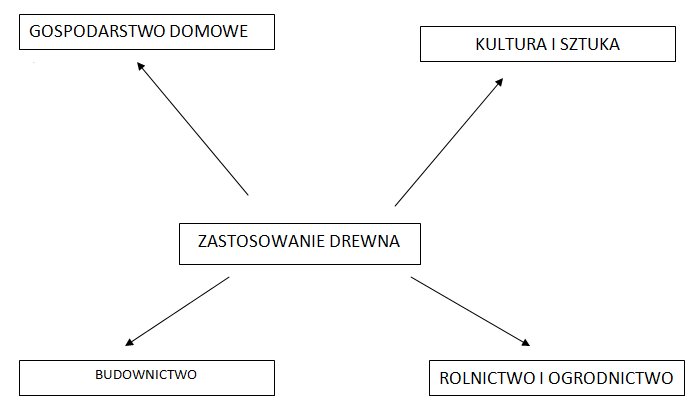 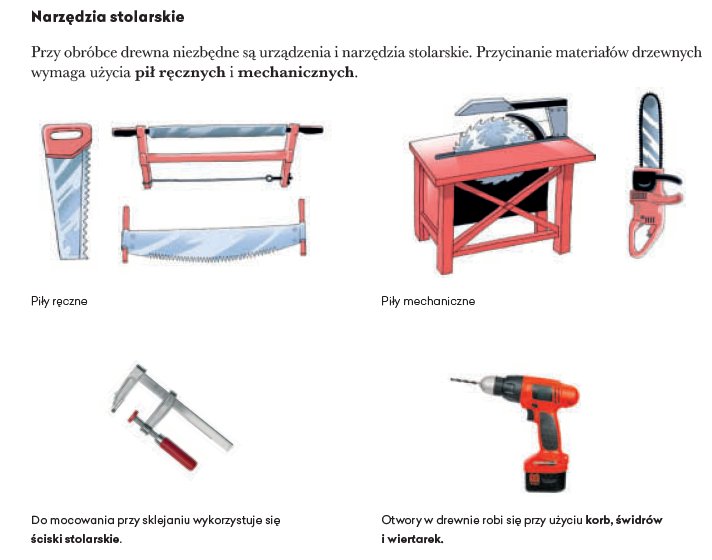 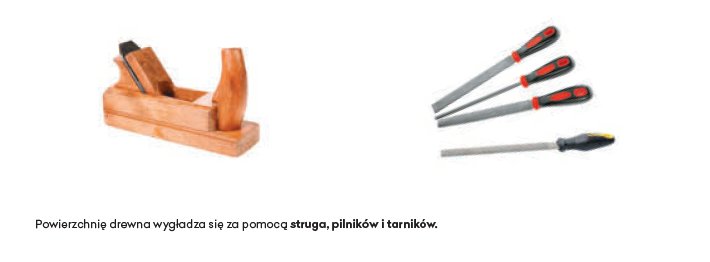 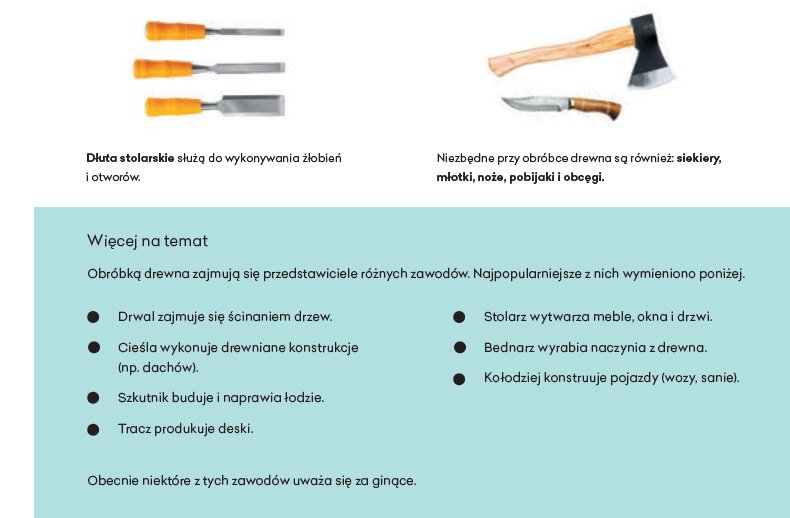 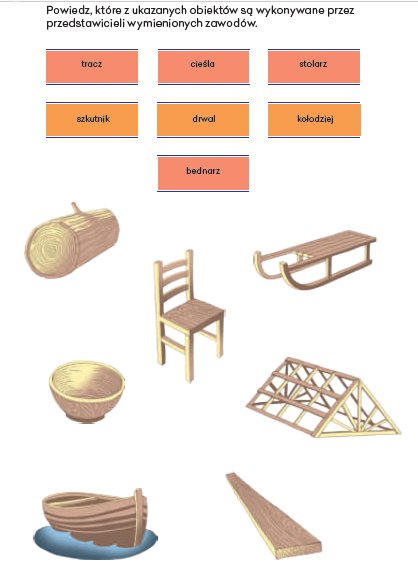 